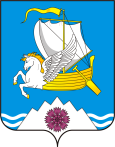          В соответствии со статьей 46 Градостроительного кодекса РФ, руководствуясь Уставом муниципального образования Переволоцкий район Оренбургской области  и на основании заявления  ведущего инженерa ООО «Самарский научно-исследовательский и проектный институт нефтедобычи» И.В. Хаджимуратовой  от 05.06.2020 № б/н:         1. Разрешить разработать ООО «Самарский научно-исследовательский и проектный институт нефтедобычи» проект планировки территории совмещенного с проектом межевания территории для  проектирования и строительства  объекта АО «Оренбургнефть»:  6497П «Сбор нефти и газа со скважины № 832 Таращанского месторождения Радовского участка недр»,  расположенному на территории муниципального образования  Кариновский  сельсовет  Переволоцкого района Оренбургской области, за счет средств заявителя.         2. Объект в составе этапа  строительства АО «Оренбургнефть»: 6497П «Сбор нефти и газа со скважины № 832 Таращанского месторождения Радовского участка недр», расположенному на территории муниципального образования  Кариновский  сельсовет Переволоцкого района Оренбургской области, располагается в  кадастровом  квартале  56:23:0608001.         3. Порядок подготовки и содержания проекта планировки территории, предусматривающий размещение одного или нескольких объектов  межевания территории для проектирования и строительства объекта  АО «Оренбургнефть»: 6497П «Сбор нефти и газа со скважины № 832 Таращанского месторождения Радовского участка недр,  расположенному на территории муниципального образования  Кариновский сельсовет  Переволоцкого района Оренбургской области, осуществляется в соответствии с постановлением Правительства РФ от 12.05.2017  № 564 «Об утверждении положения о составе и содержании проектов планировки линейных объектов».          4. Сроки подготовки документации по планировке территории, совмещенного с проектом межевания территории:         -начало - с даты утверждения данного постановления «О разрешении разработки проекта планировки территории совмещенного с проектом межевания территории для  проектирования и строительства  объекта АО «Оренбургнефть»: 6497П «Сбор нефти и газа со скважины № 832 Таращанского месторождения Радовского участка недр»,         -окончание - сроки не ограничены.        5. Контроль за исполнением данного постановления возложить на заместителя главы администрации района по оперативному управлению и экономическим вопросам  Ермоша А.В.6. Постановление вступает в силу со дня его опубликования в газете «Светлый путь» и подлежит размещению на официальных сайтах Переволоцкого района,  Кариновского сельсовета  Переволоцкого района Оренбургской области.Глава района                                                                                   Н.И. СорокинРазослано: Ермошу А.В, отделу по архитектуре, капитальному строительству и инвестиция, МО Кариновский сельсовет, АО «Оренбургнефть», ООО «Самарский научно-исследовательский и проектный институт нефтедобычи»,  редакции газеты «Светлый путь», Потапову А.А, прокурору. АДМИНИСТРАЦИЯПЕРЕВОЛОЦКОГО РАЙОНАОРЕНБУРГСКОЙ ОБЛАСТИПОСТАНОВЛЕНИЕ             17.06.2020  №  708-пО разрешении разработки проекта планировки территории совмещенного с проектом межевания территории для  проектирования и строительства  объекта АО «Оренбургнефть»: 6497П «Сбор нефти и газа со скважины № 832 Таращанского месторождения Радовского участка недр» -